New VocabularyQuadratic – Trajectory –Parabola/Parabolic –Suspension –Vertex –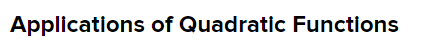 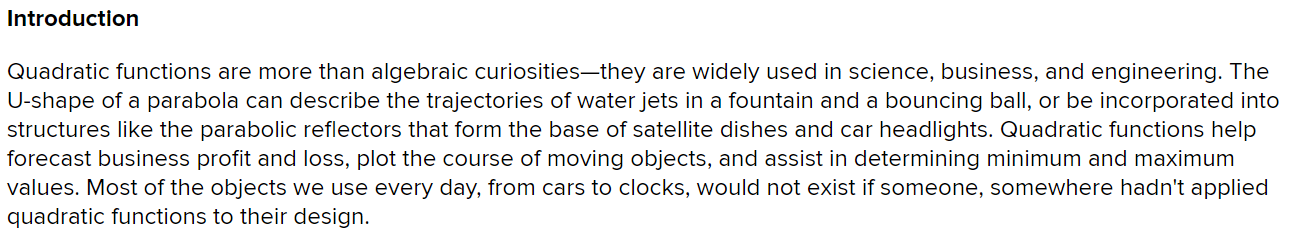 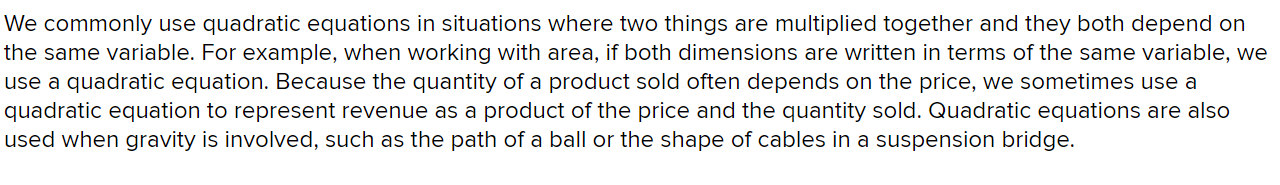 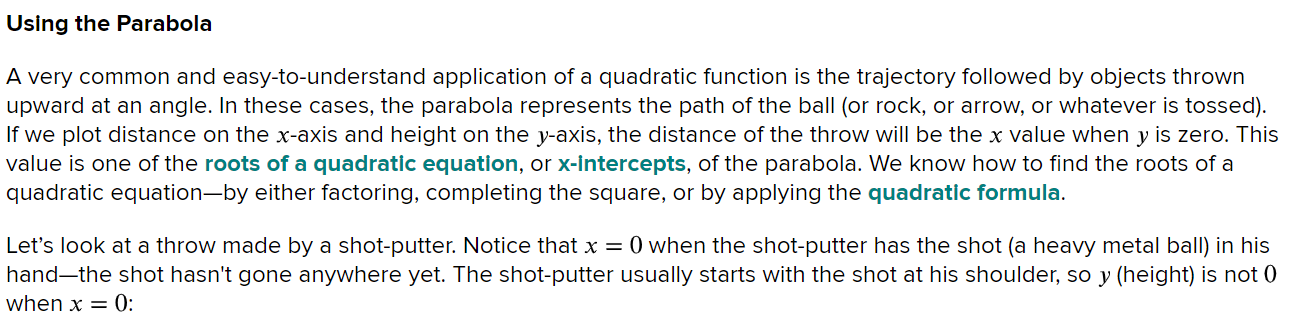 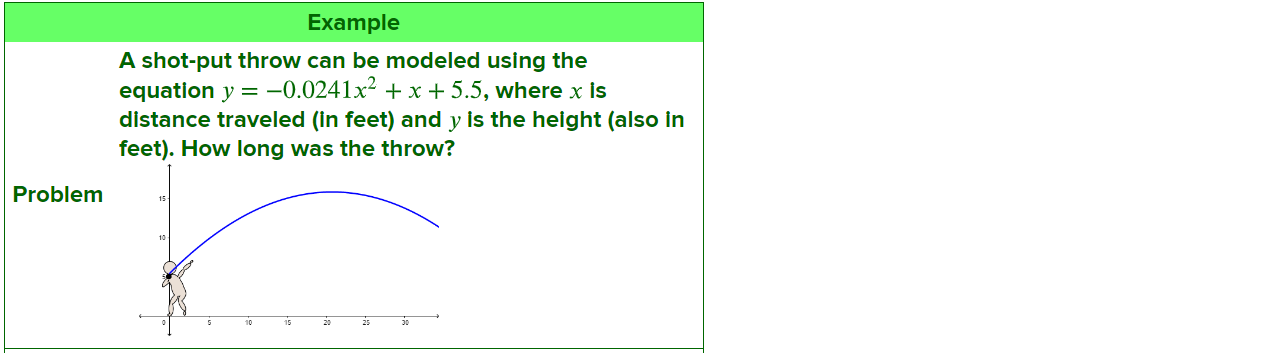 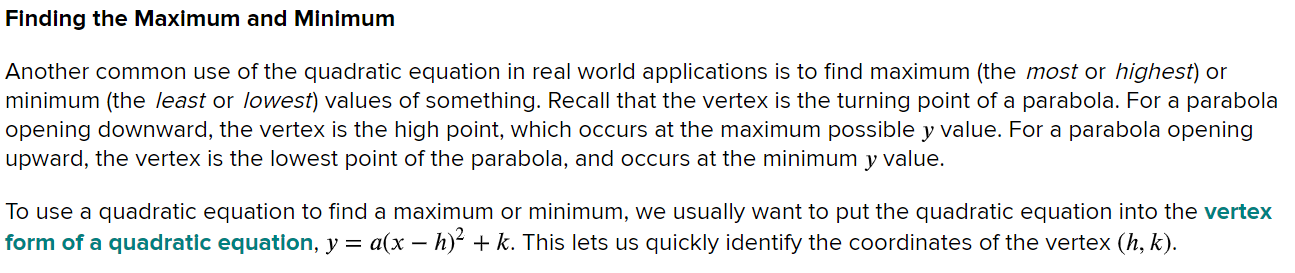 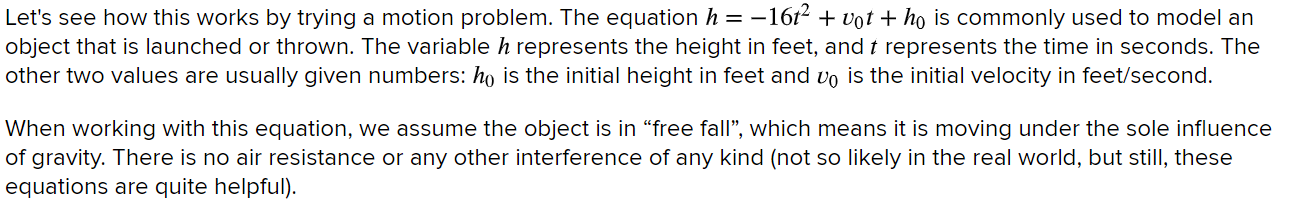 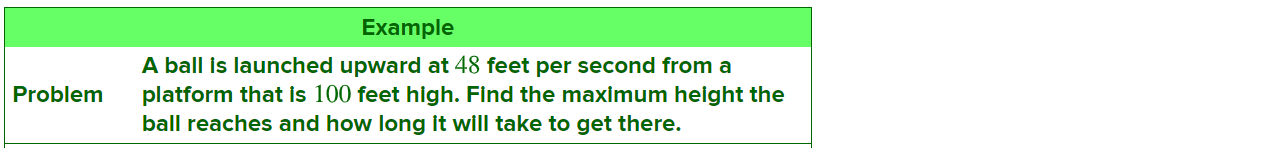 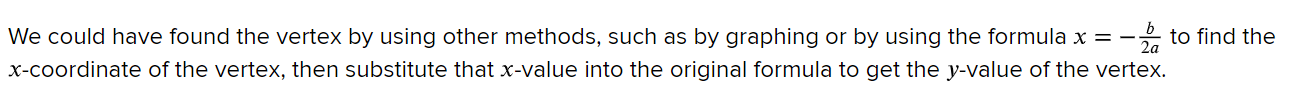 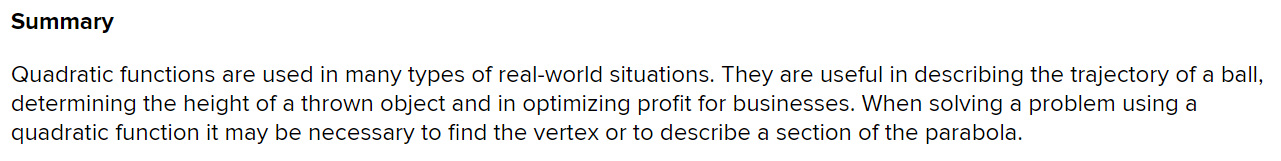 Title: ________________________________________________________________Practice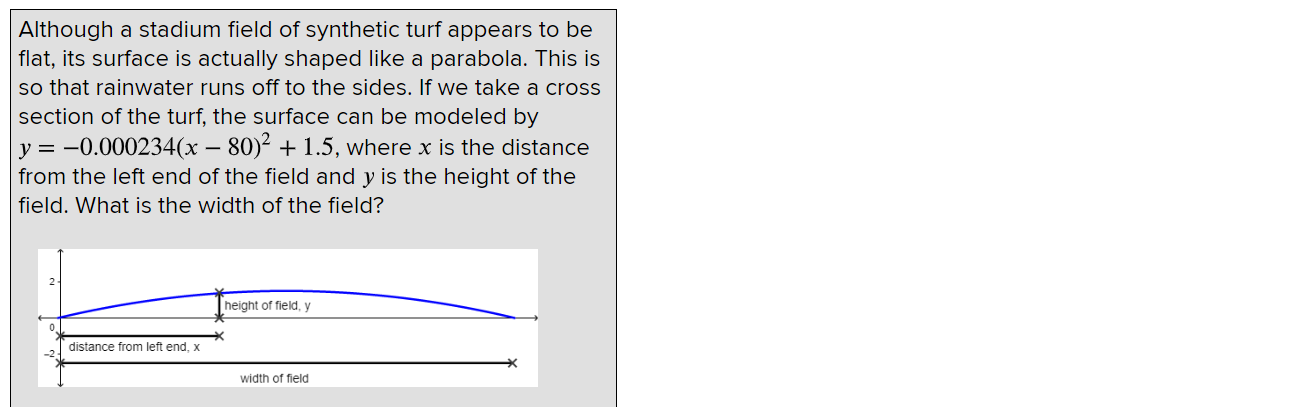 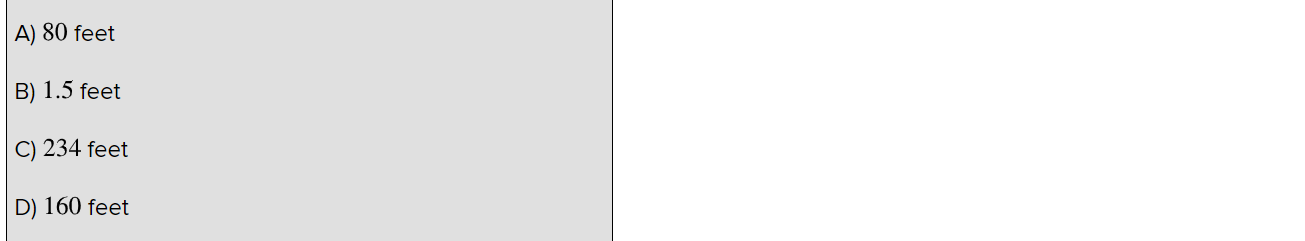 